KLAIPĖDOS MIESTO SAVIVALDYBĖS 2020–2022 METŲ STRATEGINIS VEIKLOS PLANASI SKYRIUSVEIKLOS KONTEKSTASKlaipėdos miesto savivaldybės (toliau – Savivaldybė), kaip institucijos, misija – teikti miesto bendruomenei kokybiškas paslaugas, atitinkančias išreikštus poreikius bei lūkesčius.Siekiant užtikrinti valdymo darnumą ir integralumą – tai, kad viešosios politikos ir valdymo sprendimai ir planavimo dokumentai tarpusavyje turi būti susieti aiškiais loginiais ryšiais, o jų visuma turi sudaryti sąlygas pasiekti ilgalaikę ir darnią Savivaldybės pažangą, užtikrinti veiksmingą Savivaldybės finansų planavimą ir panaudojimą, Klaipėdos miesto savivaldybės 2020–2022 m. strateginis veiklos planas parengtas remiantis Savivaldybės tarybos patvirtintais strateginio planavimo dokumentais: Klaipėdos miesto savivaldybės strateginiu plėtros planu, Klaipėdos miesto savivaldybės ekonominės plėtros strategija iki 2030 m., Klaipėdos miesto darnaus judumo planu,  Klaipėdos miesto savivaldybės 2019–2023 metų veiklos prioritetais ir kt.   II SKYRIUSKLAIPĖDOS MIESTO VYSTYMOSI PROBLEMATIKA IR PASIEKIMAIGYVENTOJAI IR SOCIALINIAI KLAUSIMAI. Kaip rodo Lietuvos statistikos departamento 2019 m. liepos 1 d. duomenys, nuolatinių Lietuvos gyventojų mažėjimo tempas sulėtėjo. Tai lėmė skirtumas tarp imigracijos ir emigracijos. Ne išimtis ir Klaipėdos miestas, kuriame iš nedaugelio savivaldybių (iš 60-ties savivaldybių tik devyniose) fiksuojamas teigiamas gyventojų skaičiaus augimas, t. y. padidėjo 403-mis, t. y. 0,3 proc. gyventojų. Atkreiptinas dėmesys į tai, kad per pastaruosius dešimt metų Klaipėdos mieste gyventojų sumažėjo 23 proc.: 2009 m. mieste gyveno apie 183 tūkst. gyventojų, o 2019 m. apie 148,5 tūkst. (žr. 1 pav.).1 pav. Klaipėdos m. gyventojų skaičius liepos 1 d. 2009–2019 m. Šaltinis – Lietuvos statistikos departamentas.Gyventojų mažėja dėl kelių priežasčių – natūralios gyventojų kaitos ir migracijos (tarptautinės ir vidinės). Ši tendencija būdinga daugumai Europos šalių, ne išimtis yra Lietuva ir Klaipėdos miestas. Jauni žmonės išvyksta studijuoti ar dirbti į šalies sostinę, užsienio valstybes, nebegrįžta į gimtąjį miestą. Tokia migracijos raida labiausiai paveikė jaunų – 18–35 m. amžiaus – gyventojų skaičių. Jaunų Klaipėdos gyventojų dalies nuo bendro skaičiaus 2009–2019 m. pokytis – 3,96 proc. Kita priežastis, turinti įtakos gyventojų skaičiaus mažėjimui Klaipėdos mieste, – gyventojų, turinčių didesnes pajamas, kėlimasis į kaimyninę Klaipėdos rajono savivaldybę. Lietuvos statistikos departamento duomenimis, Klaipėdos rajonas pagausėjo 2 249 gyventojais. Gyventojų netenkina gyvenimo kokybė miesto daugiabučių namų kvartaluose (ypač pietinėje miesto dalyje), kur dauguma namų yra energiškai neefektyvūs, neestetiškos išvaizdos, viešųjų erdvių ir kiemų infrastruktūra susidėvėjusi ir nepatraukli, nesutvarkyti želdiniai, trūksta vietų automobiliams statyti. Dėl to žmonės siekia susikurti naują gyvenimo kokybę individualių namų kvartaluose užmiestyje.Kita pastarąjį dešimtmetį gana intensyvi tendencija – senėjanti visuomenė. Klaipėdos miesto gyventojų vidutinis amžius per pastaruosius keliolika metų išaugo šešeriais metais (2002 m. jis sudarė 36 m., o pastaruosius ketverius metus – 42 m.) (žr. 2 pav.). Demografinės senatvės koeficientas, kuris rodo, kiek pagyvenusių (65 metų ir vyresnio amžiaus) žmonių tenka šimtui vaikų iki 15 metų amžiaus, Klaipėdos mieste nuo 2002 m. išaugo beveik dvigubai (žr. 3 pav.). Pastaruosius trejus metus (2016–2018 m.) šis rodiklis išlikęs stabilus, 2019 m. nežymiai pagerėjo, t. y., šimtui vaikų iki 15 metų teko 118 pagyvenusių asmenų. Nepaisant to, yra susiklosčiusi ypatinga situacija, ir teks ieškoti sprendimų, kaip mažėjant gyventojų skaičiui ir senstant visuomenei infrastruktūrą bei viešąsias paslaugas pritaikyti besikeičiančiai visuomenės struktūrai ir užtikrinti tolesnį produktyvumo augimą ir ekonomikos konvergenciją.2 pav. Klaipėdos miesto gyventojų medianinis amžius metų pradžioje 2002–2019 m. Šaltinis – Lietuvos statistikos departamentas.3 pav. Klaipėdos miesto demografinės senatvės koeficientas (pagyvenusių (65 metų ir vyresnio amžiaus) žmonių skaičius, tenkantis šimtui vaikų iki 15 metų amžiaus) 2002–2019 m. Šaltinis – Lietuvos statistikos departamentas.Lietuvos laisvosios rinkos instituto duomenimis, uostamiestyje nedarbo lygis, siekęs 7,3 proc., buvo mažesnis už vidutinį (7,6 proc.), ilgalaikių bedarbių (9,3 proc.) ir gyventojų, gavusių socialinę pašalpą (0,7 proc.) buvo mažiausiai iš didžiųjų savivaldybių. Nedarbo lygio gerėjimo tendencijos pavaizduotos 4 paveiksle. Tokį rodiklį lemia gera ekonominė padėtis ir didelė įmonių koncentracija.Užimtumo tarnybos duomenimis, metų pradžioje tarp darbo ieškančių žmonių daugiau buvo moterų (53 proc.), o kas penktas bedarbis buvo jaunesnis nei 30 m. 2018 m. užimtumas buvo suteiktas 16,2 tūkst. darbo neturinčių asmenų, įsidarbino 11 tūkst. darbo ieškančių asmenų. 4 pav. Lietuvos Respublikos ir Klaipėdos miesto registruotų bedarbių ir darbingo amžiaus gyventojų santykis proc. 2008–2018 m. Šaltinis – Lietuvos statistikos departamentas.EKONOMINIAI RODIKLIAI. Klaipėdos miesto ekonominiai rodikliai yra vieni geriausių tarp šalies savivaldybių. 2018 m. Lietuvos savivaldybių indekse Klaipėdos miestas aplenkė Vilnių ir pirmą vietą užsitikrino dėl žemesnių mokesčių, mažiausios skolos. Čia pigiausiai iš didžiųjų savivaldybių kainuoja Savivaldybės administracijos išlaikymas, efektyviai valdomas turtas ir švietimo infrastruktūra. Ir nors, 2019 m. Lietuvos savivaldybių indekso duomenimis, pritrauktomis investicijomis uostamiestis nusileido Vilniui, Klaipėdos savivaldybėje materialinių investicijų nuo 2016 iki 2017 m. padaugėjo 6,4 proc. (nuo 828,4 iki 911,6 mln. eurų). Klaipėdoje veikia daugiau kaip 5 tūkst. įmonių. Klaipėdos regione užsienio įmonės dažniausiai dirba gamybos srityje. Klaipėdos laisvojoje ekonominėje zonoje (LEZ) yra įsikūrę per 100 įmonių, kurios yra sukūrusios didesnį darbo vietų skaičių. Klaipėdos LEZ esančių įmonių bendra apyvarta kasmet siekia daugiau kaip 800 mln. eurų. Mieste veikiančių mažų ir vidutinių įmonių skaičius 2019 m. sudarė 5 444 (žr. 5 pav.). Didžiausią pridėtinę vertę Klaipėdai sukuria transporto, apdirbamosios pramonės bei prekybos sektoriai.5 pav. Klaipėdos mieste veikiančių mažų ir vidutinių įmonių skaičius 2009–2019 m. Šaltinis – Lietuvos statistikos departamentas.Verslumo lygis, vertinant pagal 1 000 gyventojų tenkančių mažų ir vidutinių įmonių skaičių, Klaipėdos apskrityje yra vienas aukščiausių Lietuvoje. 2018 m. tūkstančiui gyventojų teko 36,76 mažos ir vidutinės įmonės (žr. 6 pav.). Pagal šį rodiklį, Lietuvos laisvosios rinkos instituto duomenimis, Klaipėdos miestas 2018 m. užėmė 3 vietą tarp didžiųjų Lietuvos miestų (2018 m. Vilniuje tūkstančiui gyventojų teko 54,99 mažos ir vidutinės įmonės, Kaune atitinkamai 40, Šiauliuose – 29,53, o Panevėžyje – 29,99).6 pav. Klaipėdos mieste veikiančių mažų ir vidutinių įmonių skaičius, tenkantis 1000 gyv. 2010–2018 m. Šaltinis – Lietuvos statistikos departamentas. Uostamiestyje nuolat vykdomos verslumo skatinimo iniciatyvos. Klaipėdiečių verslumo ir finansinio raštingumo ugdymui pasitelkiami aukštųjų mokyklų lektoriai, vyksta moterų verslumo skatinimo iniciatyvos, mokymai, teikiama parama startuoliams, telkiamasi į jaunimo verslumo skatinimo iniciatyvas, rašomi projektai. Tai labai svarbu, nes vis dažniau sutinkama jaunų žmonių, kurie nori gyventi ir verslą kurti būtent šiame mieste, o kai kurie, pagyvenę Vilniuje ar Kaune, sugrįžta į Klaipėdą argumentuodami, kad čia geresnės sąlygos verslui, kūrybai ir net gyvenimui.  Tiesioginių užsienio investicijų dydis, tenkantis vienam žmogui, per pastaruosius penkerius metus augo. Šis rodiklis buvo aukštesnis nei šalies vidurkis ir tarp didžiųjų miestų Klaipėdą lenkė tik sostinė Vilnius (žr. 7 pav.). Vienam gyventojui teko 3 719 eurų materialinių investicijų (didžiųjų savivaldybių vidurkis – 2 810 eurų) ir 6 122 eurai tiesioginių užsienio investicijų (vidurkis – 5 722 eurai). 7 pav. Tiesioginės užsienio investicijos, tenkančios vienam gyventojui 2011–2017 m. Šaltinis – Lietuvos statistikos departamentas. Vidutinis mėnesinis (bruto) darbo užmokestis Klaipėdos mieste pastaraisiais metais augo ir 2018 m. jis siekė 978,9 euro. Tai daugiau nei šalies vidurkis (970,3 euro), tarp didžiųjų šalies miestų pagal šį rodiklį Klaipėda nusileido tik sostinei (žr. 8 pav.) 8 pav. Vidutinis mėnesinis (bruto) darbo užmokestis Eur/mėn. 2018 m. Šaltinis – Lietuvos statistikos departamentas.APLINKOSAUGA. Oro užterštumas yra viena sudėtingiausių ir sunkiausiai sprendžiamų miesto aplinkos problemų. Jas sprendžiant būtina realizuoti daug inžinerinio techninio ir organizacinio pobūdžio priemonių. Kadangi Klaipėdos mieste veikia daug uosto, pramonės, logistikos įmonių, miesto gatvėmis vyksta intensyvus eismas, Savivaldybei ir miestiečiams viena iš svarbiausių aktualijų yra aplinkos tarša ir jos prevencija. Didžiausią įtaką miesto oro kokybei turi kietosios dalelės (KD10 ir KD2.5), anglies monoksidas (CO), azoto dioksidas (NO2), sieros dioksidas. Jie veikia aplinką ir sveikatą patys arba sudarydami chemines reakcijas su kitomis medžiagomis. Siekiant matuoti aplinkos taršos rodiklius, kasmet atliekamas aplinkos monitoringas, kurio metu atliekami oro, paviršinių vandens telkinių, maudyklų, dirvožemio užterštumo tyrimai, triukšmo monitoringas. Monitoringo rezultatai viešai prieinami interneto svetainėje www.aplinka.klaipeda.lt.  Oro kokybė. Savivaldybės orą labiausiai teršia sunkiojo ir lengvojo autotransporto išmetamosios dujos ir stambių pramoninių ūkio subjektų teršalų išmetimai. 2018 m. Klaipėdoje oro užterštumas kietosiomis dalelėmis buvo didesnis nei leidžiama – KD10 paros ribinė vertė viršyta 61 dieną per metus (norma – 35 d.). Oro kokybė uostamiestyje kėlė nerimą ir 2019 metais. Klaipėdos Šilutės pl. oro kokybės tyrimų stotyje, kuri daugiausiai atspindi transporto daromą įtaką oro užterštumui, per pirmus keturis mėnesius užfiksuota 19 KD10 paros ribinės vertės viršijimo atvejų (54 % leistinų per metus). Kaip rodo ilgalaikiai matavimai, oro užterštumas kietosiomis dalelėmis kai kuriose miesto vietose kasmet didėja. Analizuojant ilgesnio periodo (2005–2018 m.) kietųjų dalelių KD10 duomenis (Žr. 9 ir 10 pav.) pastebima, kad Klaipėdoje Šilutės pl. oro kokybės tyrimų stotyje šio teršalo koncentracija aplinkos ore didėja, o Klaipėdos centre ryškėja priešinga – mažėjimo tendencija.KD10 VIDUTINĖ METINĖ KONCENTRACIJA 2005–2018 M.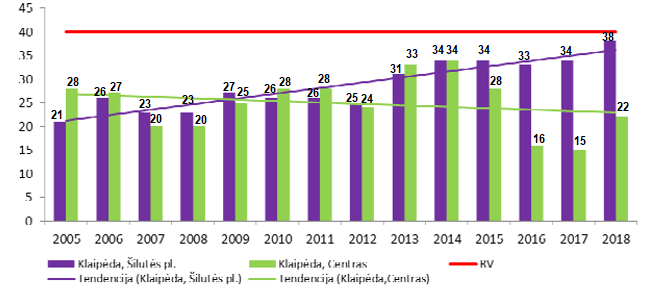 9 pav. Vidutinė metinė KD10 koncentracija Klaipėda 2005–2018 m.  Šaltinis – Lietuvos aplinkos agentūra.KD10 PAROS RIBINĖS VERTĖS  VIRŠIJIMO ATVEJŲ SKAIČIUS 2005–2018 M.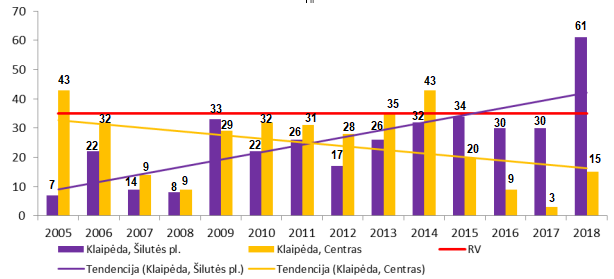 10 pav. Vidutinės paros KD10 koncentracijos ribinės vertės viršijimo atvejų skaičius Klaipėdos 2005–2018 m. Šaltinis – Lietuvos aplinkos agentūra.Vykdant Klaipėdos miesto aplinkos monitoringo programą, 2018 m. aplinkos oro stebėsena buvo vykdoma 29 tyrimo vietose, kuriose matuojamas užterštumas azoto dioksidu, sieros dioksidu, kietosiomis dalelėmis, anglies monoksidu ir lakiaisiais organiniais junginiais (LOJ). Tyrimo vietos buvo parenkamos siekiant įvertinti transporto srautų, pramonės įmonių bei uosto ūkinės veiklos poveikį gyvenamajai aplinkai. 2018 m. IV ketvirtyje NO2 koncentracijos aplinkos ore kito nuo 16,09 µg/m3 iki 48,05 µg/m3. SO2 koncentracijos aplinkos ore visose tyrimo vietose, išskyrus Šilutės pl. 105, buvo labai mažos ir kito <3,15 – 15,39 µg/m3 ribose. KD10 koncentracijų vertės aplinkos ore kito nuo 11,07 iki 92,3 µg/m3. Mažiausios koncentracijos nustatytos Mažojo Kaimelio g. 38; didžiausios Pilies g. (62,48 µg/m3)  ir Minijos g. 37 (92,3 µg/m3). CO koncentracijų vertės aplinkos ore IV ketvirtį buvo nedidelės ir kito 0,15 – 0,29 µg/m3 ribose. Savivaldybė yra pasirašiusi sutartį dėl aplinkos oro kokybės valdymo priemonių plano parengimo. Rengiant planą tiriama oro kokybė mieste, vykdomas oro taršos modeliavimas ir pagal gautus rezultatus bus pasiūlytos priemonės probleminiams klausimams spręsti. Matuojami teršalai: kietosios dalelės (KD10, KD2.5), azoto dioksidas (NO2), sieros dioksidas (SO2), vandenilio sulfidas (H2S), amoniakas (NH3), lakieji organiniai junginiai (BTEX teršalų grupė: benzenas, toluenas, etilbenzenas, ksilenas). Kiekvienas teršalas matuojamas 20-yje matavimo taškų. Tikimasi, kad atlikti tyrimai ne tik leis parengti kokybišką oro kokybės gerinimo planą, bet ir pagelbės kontroliuojančioms institucijoms nustatant taršos objektus.Triukšmas. Vykdant 2002 m. birželio 25 d. Europos Parlamento ir Komisijos direktyvos 2002/49/EB dėl aplinkos triukšmo įvertinimo ir valdymo, Lietuvos Respublikos triukšmo valdymo įstatymo ir poįstatyminių aktų nuostatas, yra parengtas Klaipėdos miesto savivaldybės triukšmo prevencijos veiksmų planas 2019–2023 m., numatantis veiksmus ir priemones, skirtas triukšmo valdymui Savivaldybės teritorijoje. Įgyvendinant Lietuvos Respublikos triukšmo valdymo įstatymo nuostatas aglomeracijoms, 2018 m. atnaujintas Klaipėdos miesto aglomeracijos strateginis triukšmo žemėlapis pagal 2016 m. duomenis (2019-02-21; Nr. T2-52). Triukšmą Klaipėdos mieste generuoja intensyvus eismas geležinkeliu, krovininiais ir lengvaisiais automobiliais bei gamybinė veikla. 2018 m. triukšmo tyrimai buvo atliekami 44-iose miesto vietose. Išanalizavus 2018 m. apskaičiuotų vidutinių maksimalaus triukšmo matavimų duomenis, vidutinis maksimalus triukšmo lygis Klaipėdos mieste kito nuo 60,4 dBA iki 74,7 dBA. 17-koje triukšmo matavimo vietų iš 44 maksimalūs leidžiami ekvivalentinio triukšmo dydžiai buvo viršijami visus tris kartus (dieną, vakare ir naktį). Daugiausia leistinų dydžių viršijimo atvejų užfiksuota vakaro metu (laikotarpis tarp 18 val. ir 22 val.). Vietos, kuriose yra didžiausias triukšmingumas (daugiausia kartų buvo viršijami leistini maksimalūs triukšmo lygiai): Kretingos g. 65; K. Donelaičio g. 7; Herkaus Manto g. 5; Žvejų g. 1, Bangų g. 6; Pilies g. 3, Taikos pr. 48; Minijos g. 127. Paviršiniai vandenys. Paviršinių vandens telkinių monitoringas, kuriuo vertinami cheminiai ir biologiniai parametrai paviršinio vandens telkiniuose, vykdomas 10-tyje tyrimo vietų. Taip siekiama nustatyti vandens telkinių būklę, cheminių medžiagų kiekį, jų koncentracijos pokyčius, antropogeninės taršos mastą ir poveikį telkinių būklei. 2018 m. tyrimai parodė, kad pagal ekologinę būklę bei ekologinio potencialo klasę geresnės būklės yra Klaipėdos miesto upės – Danės upė, Smeltalė, Klaipėdos kanalas, o prastenės būklės yra tvenkiniai – Jono kalnelio, Žardės, Mumlaukio ežeras ir kt. Apibendrinus 2018 m. vykdytą Klaipėdos miesto aplinkos monitoringo IV ketvirčio ataskaitą matyti, kad Klaipėdos gamtinės aplinkos kokybė yra vidutiniška ir reikalauja ypatingo dėmesio.Darnus judumas. Siekiant geresnės aplinkos oro kokybės, reikia mažinti eismo srautus, todėl labai svarbu išvystyti dviračių takų, susiekimo viešuoju transportu infrastruktūrą bei maršrutus, propaguoti naudojimąsi ne individualiu automobiliu, o viešuoju transportu, pėsčiomis, dviračiu. Demografinės tendencijos lėmė antrus metus iš eilės bendrą kelionių viešuoju transportu mažėjimą – 2018 m. vienam klaipėdiečiui per metus vidutiniškai teko 198 kelionės autobusu (žr. 11 pav.). VIENAM GYVENTOJUI TENKANČIŲ KELIONIŲ SKAIČIUS11 pav. Vienam gyventojui vidutiniškai per metus tenkančių kelionių autobusu skaičius. Šaltinis – Lietuvos statistikos departamentas.Rengiant Klaipėdos miesto savivaldybės darnaus judumo planą, 2017 m. buvo atlikta modalinio kelionių pasiskirstymo analizė, kuri parodė, kad 34 procentai miesto gyventojų kasdieninėms kelionėms renkasi individualų automobilį, 30 procentų keliauja viešuoju transportu, 33 proc. – pėsčiomis, o 3 proc. – dviračiais (žr. 12 pav.), ir nesiimant darnaus judumo priemonių diegimo Klaipėdos mieste dar labiau didėtų automobilizacijos lygis ir mažėtų viešojo transporto naudojimas.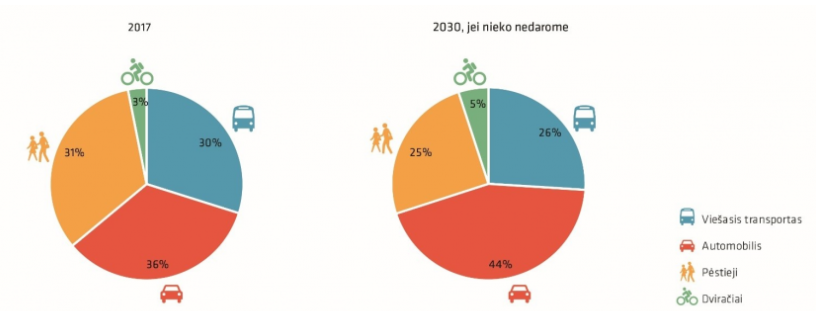 12 pav. Judumo analizė. Šaltinis – Klaipėdos miesto savivaldybės darnaus judumo planas, patvirtintas Klaipėdos miesto savivaldybės 2018 m. rugsėjo 13 d. sprendimu Nr. T2-185.Siekiant, kad daugiau žmonių naudotųsi ne individualiu automobiliu, o keliautų pėsčiomis, dviračiais bei viešuoju transportu, svarbu pritaikyti susisiekimo infrastruktūrą pėstiesiems, dviratininkams ir sudaryti saugias eismo sąlygas visiems eismo dalyviams. SAUGUMAS. Pastarąjį dešimtmetį kelių eismo įvykių, registruotų Klaipėdos mieste, taip pat kelių eismo įvykiuose sužeistų ir žuvusių asmenų skaičius buvo stabilus, išskyrus 2018 m., kai šie rodikliai padidėjo (žr. 13 pav.), nors, lyginant su kitomis Lietuvos savivaldybėmis, nebuvo išskirtinis, tačiau, palyginus su saugiais Europos miestais, šis skaičius yra per didelis. Pagrindinės eismo įvykių priežastys: transporto priemonių susidūrimai, nepasirinktas saugus važiavimo greitis, pėsčiųjų nepraleidimas pėsčiųjų perėjoje; vairuotojų pareigų pėstiesiems nevykdymas, pėsčiųjų nusižengimai nustatytai tvarkai kelyje. 13 pav. Kelių eismo įvykių, kelių eismo įvykiuose sužeistųjų ir žuvusiųjų skaičius Klaipėdos mieste. Šaltinis – Lietuvos automobilių kelių direkcija prie Susisiekimo ministerijos.TURIZMAS. Klaipėda yra daugiafunkcis miestas, kuriame vystomos uosto, pramonės, logistikos, kito verslo veiklos, tačiau labai svarbi ūkio šaka yra ir turizmo sektorius. Turizmas laikomas labai svarbia miestų plėtros dalimi, nes jis apima konkurencingą turizmo paslaugų pasiūlą, kuri atitinka turistų lūkesčius ir ypač poreikius, taip pat daro teigiamą įtaką regionų ir miestų plėtrai, kaip ir bendrai savo piliečių gerovei. Turizmo daromą poveikį miesto ekonomikai geriausiai atspindi apgyvendinimo įstaigų užimtumo rodikliai, nes tyrimų duomenys patvirtina, kad daugiausiai pinigų mieste išleidžia turistai, kurie apsistoja nakvoti bent vienai nakčiai. 2018 m. Klaipėdos turizmui buvo palankūs. Puikūs orai leido į uostamiestį pritraukti ne tik daugiau turistų iš užsienio, bet ir iš kitų Lietuvos miestų. 2018 m. Klaipėdoje bent vienai nakčiai apsistojo 243 379 svečiai – 122 333 Lietuvos gyventojai ir 121 046 svečiai iš užsienio šalių. Tai net 6,5 proc. daugiau nei 2017 metais. Turistų iš užsienio šalių skaičius išaugo 9 proc., o Lietuvos turistų skaičius augo 4 proc. Taip pat auga ir nakvynių skaičius. Per 2018 m. nakvynių skaičius išaugo 6,4 proc. (žr. 14 pav.) 14 pav. Apgyvendintų turistų skaičius apgyvendinimo įstaigose Klaipėdos mieste 2012–2018 m. Šaltinis – Lietuvos statistikos departamentas.Smagu pasidžiaugti, kad uostamiestis iš vienos nakvynės tranzitinės stotelės pagaliau tampa miestu, kur svečiai apsistoja ilgesniam laikui. Per pirmąjį 2019 m. pusmetį tarptautiniais jūrų keltais į Klaipėdą atplukdyta 14 proc. turistų daugiau nei 2018 m. Ypač daugėjo keleivių iš Danijos, Nyderlandų ir Vokietijos. Miestas priima kruizinius laivus, kuriais kasmet atvyksta tūkstančiai turistų (žr. 15 pav.), organizuojami dideli tarptautiniai jūriniai renginiai – regatos, pritraukiančios turistus iš šalies ir užsienio, taip pat organizuojami įvairūs kultūriniai renginiai – šventės, festivaliai, koncertai ir t. t.KRUIZINĖ LAIVYBA KLAIPĖDOS UOSTE 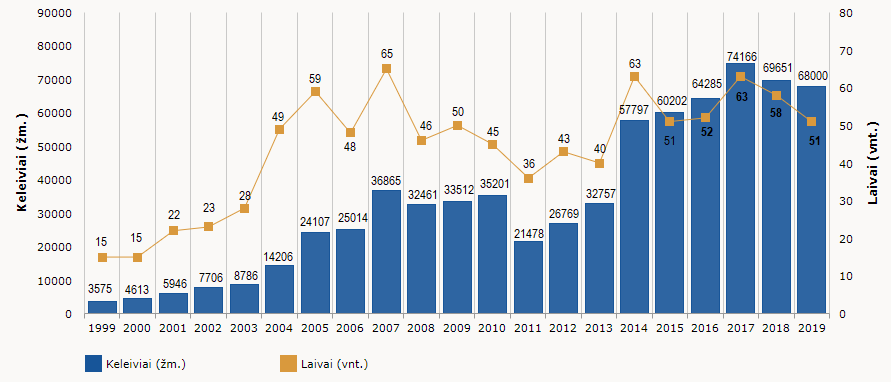 15 pav. Kruizinės laivybos statistiniai duomenys. Šaltinis – VĮ Klaipėdos valstybinio jūrų uosto direkcija.Mieste siekiama sudaryti geresnes sąlygas turizmui plėtotis. Vykdant Klaipėdos miesto 2014–2020 m. integruotų investicijų programą, bus atnaujintos verslui ir turizmui pritaikytos viešosios erdvės miesto centrinėje dalyje. Patrauklios viešosios erdvės bus suformuotos Jono kalnelio teritorijoje, prie Senojo turgaus, Atgimimo aikštėje, Danės krantinėse. Du miesto paplūdimiai – pagrindinis Smiltynės paplūdimys ir Antrosios Melnragės paplūdimys atitinka Mėlynosios vėliavos standartą. Labai svarbus veiksnys miesto ir regiono konkurencingumui yra susisiekimas su kitais Europos miestais, todėl džiugu, kad, bendradarbiaujant su Klaipėdos regiono savivaldybėmis bei VĮ Lietuvos oro uostais, pavyko pritraukti į regiono tarptautinį oro uostą papildomas skrydžių kryptis Nuo 2019 m. iš Palangos tarptautinio oro uosto organizuojami skrydžiai į Dortmundą (Vokietija) ir Bergeną (Norvegija). Kitais metais planuojamos dar viena nauja kryptis iš Palangos oro uosto į Švedijos sostinę Stokholmą. 2020–2022 m. bus siekiama, kad papildomos skrydžių kryptys išliktų ir sudarytų patogias sąlygas atvykti į Klaipėdos regioną turistams ir verslo partneriams.III SKYRIUS KLAIPĖDOS MIESTO VYSTYMO PRIORITETAI2019 m. balandžio 18 d., įvykus naujiems Savivaldybės tarybos rinkimams, Klaipėdoje buvo pasirašyta Savivaldybės tarybos daugumos koalicijos programa „Nauja jėga Klaipėdai!“, kurioje užbrėžti atsakingi uždaviniai. Remiantis šiuo dokumentu 2019 m. liepos 25 d. patvirtinti Klaipėdos miesto savivaldybės 2019–2023 metų veiklos prioritetai, kuriuos per ateinančius ketverius metus turės įgyvendinti Savivaldybė.Ateinančius trejus  metus Savivaldybės veikla bus koncentruota į aplinkosaugą, miesto ir uosto darnią plėtrą, modernios miesto infrastruktūros vystymą, senamiesčio atgaivinimą, švietimo sistemos plėtojimą, sveikatos ir socialinių paslaugų kokybės bei prieinamumo didinimą, kultūros, sporto paslaugų bei jaunimo politikos plėtrą, skaidrią ir efektyvią savivaldą.Reikėtų pažymėti, kad 2019 m. pradėtas rengti Klaipėdos miesto savivaldybės 2021–2030 metų strateginis plėtros planas, rengimo metu bus peržiūrėti dabartiniai miesto vystymosi prioritetai, įvertinta jų atitiktis dabartinei situacijai, suformuoti naujo laikotarpio prioritetai, tikslai ir uždaviniai.   Toliau pateikiama glausta informacija, ką Savivaldybės institucijos ketina nuveikti 2020–2022 m., įgyvendindamos prioritetuose numatytus tikslus, uždavinius ir priemones.PIRMASIS SKIRSNIS APLINKOS APSAUGAAplinkos oro užterštumas yra viena iš pagrindinių aplinkosaugos problemų. Įgyvendinant Lietuvos Respublikos aplinkos oro apsaugos įstatymą ir siekiant gerinti aplinkos oro kokybę Savivaldybės teritorijoje, pradėta rengti aplinkos oro kokybės valdymo programa ir jos įgyvendinimo priemonių planas, kuriuose numatytais veiksmais ir oro kokybės valdymo priemonėmis siekiama palaikyti ir toliau gerinti tinkamą aplinkos oro kokybę ir užtikrinti švaresnį orą mieste. Rengiant planą tiriama oro kokybė mieste, t. y. suderintose vietose ir suderintu laiku atliekami aplinkos oro kokybės taršos matavimai (kietosiomis dalelėmis, azoto oksidais, sieros dioksidu, sieros vandeniliu, amoniaku ir lakiaisiais organiniais junginiais; analizuojama iš anksto nežinomų lakiųjų ir pusiau lakiųjų medžiagų, įskaitant kvapą turinčių junginių, cheminė sudėtis ir koncentracija), bus vykdomas aplinkos oro taršos modeliavimas ir pagal gautus rezultatus bus pasiūlytos priemonės probleminiams klausimams spręsti. Tikimasi, kad atlikti tyrimai ne tik leis parengti kokybišką oro kokybės gerinimo planą, bet ir pagelbės kontroliuojančioms institucijoms nustatant taršos objektus. Siekiant mažinti aplinkos oro taršą kietosiomis dalelėmis, 2019 m. įsigytos 4 vakuuminės valymo mašinos, kurios nuolatos dirbs miesto gatvėse. Dar keturias mašinas – tris, skirtas šaligatvių, pėsčiųjų ir dviračių takų valymui, bei vieną – siauresnėms gatvelėms prižiūrėti Savivaldybė įsigis 2020 m. Aplinkosaugos srityje taip pat numatyta įgyvendinti apsauginių želdinių įrengimo veiksmų planą, siekiant apželdinti labiausiai taršos veikiamas teritorijas, bei žvyrkelių asfaltavimo planą, siekiant išasfaltuoti ne mažiau kaip 10 km žvyruotų kelių ir taip sumažinti dulkėtumą gyvenamuosiuose rajonuose.Per ateinančius 3 metus bus paruošta viešojo transporto parko atnaujinimo strategija, norint padidinti alternatyviu kuru varomų viešojo transporto priemonių dalį iki 65 proc. Savivaldybė kartu su AB „Lietuvos geležinkeliai“ dalyvaus  projekte, kurio metu planuojama įrengti triukšmo saugos 3–6 metrų aukščio užtvaras prie gyvenviečių, esančių Dariaus ir Girėno g., Smilties Pylimo g., Herkaus Manto g., Pušyno g., Stadiono g., Malūnininkų g., Geležinkelio g. ir Girulių  g. Tokiu būdu bus sumažintas geležinkelio neigiamas poveikis aplinkai ir gyventojams. ANTRASIS SKIRSNISMIESTO IR UOSTO DARNI PLĖTRAĮgyvendinant miesto ir uosto darnios plėtros prioritetą, numatoma stiprinti Savivaldybės įtaką uosto valdyme, kartu su Klaipėdos valstybinio jūrų uosto direkcija (KVJUD) bei Klaipėdos LEZ valdymo bendrove siekti, kad būtų įgyvendinti Baltijos pr.–Šilutės pl. rekonstrukcijos, Statybininkų pr. tęsinio, pietinio aplinkkelio tiesimo projektai. Baltijos prospekte nuolat susidaro didelių krovininių mašinų spūstys, aplinkinių teritorijų gyventojai kenčia nuo padidėjusio triukšmo, oro taršos, nesaugių eismo sąlygų. Savivaldybė viena nėra pajėgi išspręsti sunkiojo transporto patekimo į uostą problemų, dėl to tikimasi sulaukti valstybės institucijų dėmesio labai svarbiems Klaipėdai transporto projektams – pietinės jungties tarp Klaipėdos valstybinio jūrų uosto ir IXB transporto koridoriaus įrengimui bei Baltijos pr. žiedinių sankryžų rekonstravimui. Įgyvendinus minėtus projektus, žymiai sumažėtų spūsčių, pagerėtų gyventojų gyvenimo kokybė, į uosto teritoriją būtų galima patekti greičiau ir patogiau, tai darytų teigiamą įtaką šalies ekonominiams rodikliams. 2017 m. buvo  parengti Baltijos pr. žiedinių sankryžų projektiniai pasiūlymai, 2020 m. planuojama užbaigti rengti techninį projektą ir gauti statybą leidžiantį dokumentą ir, sulaukus valstybės investicijų, pradėti rekonstrukciją. Uosto svarba tiek miestui, tiek valstybei neabejotina, tačiau jokie plėtros planai negali būti įgyvendinami miestiečių gyvenimo kokybės sąskaita, todėl Savivaldybė toliau aktyviai dalyvaus procese bei sieks, kad būtų įgyvendintos Lietuvos Respublikos Vyriausybei pateiktame Dalykinių sąlygų sąvade numatytos priemonės ir taip užtikrinta, kad miestiečių gyvenimo kokybė nuo uosto plėtros planų kaimynystėje nenukentėtų. Savivaldybė taip pat aktyviai dalyvaus Lietuvos Respublikos bendrojo plano rengimo procese bei sieks, kad numatomi sprendiniai tenkintų pirmiausiai klaipėdiečių interesus.Siekiant išnaudoti miesto prie vandens privalumus, planuojama plėtoti pramoginę laivybą vidaus vandenyse – parengus techninę dokumentaciją įkurti vidaus vandenų uostelius (navigacija Danės upėje, mažųjų laivų prieplauka Kuršių mariose) TREČIASIS SKIRSNISMODERNIOSIOS MIESTO INFRASTRUKTŪROS VYSTYMAS2020–2022 m. Savivaldybė tęs miesto aikščių ir skverų sutvarkymo darbus bei vykdys bendro naudojimo teritorijų atnaujinimą ir priežiūrą. Įgyvendinant Lietuvos Respublikos vidaus reikalų ministro 2016 m. vasario 12 d. įsakymu Nr. 1V-102 patvirtintą Klaipėdos miesto integruotą teritorijų vystymo programą, 2020 m. bus tęsiami vykdyti dviejų parkų sutvarkymo darbai – Ąžuolyno giraitės ir Malūno parko, viešųjų erdvių sutvarkymo darbai – Danės upės krantinių rekonstrukcija ir prieigų (Danės skveras su fontanais) sutvarkymas,   pėsčiųjų tako palei Taikos pr. nuo Sausio 15-osios iki Kauno g. sutvarkymas, viešosios erdvės prie buvusio „Vaidilos“ kino teatro konversija, Turgaus aikštės su prieigomis sutvarkymas. Taip pat per ateinančius trejus metus planuojama rekonstruoti skverą Bokštų gatvėje, atnaujinti Vingio mikrorajono viešąsias erdves, sutvarkyti Melnragės parką,  Skulptūrų parką (senąsias miesto kapines) bei įrengti Sakurų parką pietinėje miesto dalyje, Žvejų rūmų teritorijos ir muzikinio teatro pastato Danės g. 19 aplinkos tvarkybos darbus. Vystant modernią miesto infrastruktūrą numatoma spartinti daugiabučių namų kiemų tvarkymą: atnaujinti želdinius 50-yje kvartalų, įrengti 2 400 automobilių stovėjimo vietų, įrengti 26,8 tūkst. m. apšvietimo infrastruktūros kiemuose, skatinti daugiabučių namų kvartalinę renovaciją (planuojama renovuoti 67 daugiabučiai namus, 10 kvartalų grupių). Siekiama atnaujinti ir pagal universalaus dizaino principus pritaikyti 18 viešųjų erdvių ir 18 pastatų.Vystant modernią miesto infrastruktūrą numatoma tobulinti susisiekimo sistemą didinant gatvių pralaidumą, rekonstruoti  magistralines gatves: Šilutės pl., Pajūrio g., sutvarkyti senamiesčio gatves taikant universalaus dizaino principus.2020–2022 m. ir toliau bus vystoma dviračių takų infrastruktūra siekiant suformuoti magistralinį taką – žaliakelį, besidriekiantį per visą miestą. Kartu su užsienio partneriais įgyvendinant projektą „Uostamiesčiai: darnaus judumo principų integravimas (PORTIS)“, mieste planuojama įrengti dviračių saugyklas. Specialūs dviračių saugojimo konteineriai būtų statomi prie daugiabučių namų ir švietimo įstaigų. Minėto projekto metu bus pradėtas diegti transporto valdymo modelis, kai šviesoforai tam tikruose gatvių ruožuose (planuojama Minijos g.–Pilies g.–Naujojo Uosto g. magistralinė ašis) bus sureguliuoti žaliosios bangos principu, 2018 m. rengtas techninis projektas, o 2019–2021 m. bus įgyvendinama. Savivaldybė planuoja aktyviai dalyvauti kompleksinio miesto vystymo projektuose, padėti investuotojams išvystyti buvusias pramonines teritorijas į daugiafunkcius kvartalus, tarp tokių projektų reikėtų paminėti „Memelio miesto“ išvystymo projektą. KETVIRTASIS SKIRSNISSENAMIESČIO ATGAIVINIMASSiekiant atgaivinti senamiestį, numatomos įvairios  priemonės: paveldo tvarkybos rėmimo programos įgyvendinimas, nekilnojamojo turto mokesčio lengvatų taikymas senamiestyje esančių pastatų fasadus ir stogus tvarkantiems juridiniams asmenims. Planuojama parengti Šv. Jono bažnyčios su bokštu atstatymo projektinius pasiūlymus ir jų pristatymą visuomenei. Tikimasi, kad Šv. Jono bažnyčios ir bokšto atstatymas leistų atkurti Antrojo pasaulinio karo metu nukentėjusį Klaipėdos senamiestį ir užtikrinti Klaipėdos miesto evangelikų liuteronų parapijos bei miesto bendruomenės kultūrinių poreikių tenkinimą. Savivaldybė iki 2023 m. numato senamiesčio grindinio šaligatvius atnaujinti taikydama universalaus dizaino principus, įrengti pėsčiųjų takus žmonėms su negalia ir bevarikliam transportui, sutvarkyti apšvietimą, lietaus nuotekas. Rengiami techniniai projektai šioms senamiesčio gatvėms: Žvejų g., Teatro g., Sukilėlių g., Daržų g., Aukštoji g., Didžioji Vandens g., Vežėjų g., Tomo g. ir Pylimo g. Senamiesčio gatvių rekonstravimo darbai prasidės 2020–2021 metais.Iki 2023 m. planuojama rekonstruoti Senojo turgaus halę bei Turgaus aikštę su prieigomis, taip siekiant atgaivinti svarbią miesto centro erdvę. Numatoma skatinti smulkiojo ir vidutinio verslo subjektų įsikūrimą senamiesčio teritorijoje. Dalis tokių projektų jau vykdoma per ES, valstybės ir Savivaldybės lėšomis finansuojamą Klaipėdos miesto integruotų investicijų teritorijos vietos veiklos grupės 2016–2022 m. vietos plėtros strategiją.PENKTASIS SKIRSNISŠVIETIMO SISTEMOS PLĖTOJIMAS2019–2023 metais švietimo sistemos plėtojimas tampa vienu svarbiausiu Klaipėdos miesto prioritetu. Planuojama padidinti ikimokyklinio ir priešmokyklinio ugdymo pedagogų, dirbančių vienoje grupėje, etatų skaičių nuo 1,6 iki 2, kad vienu metu auklėtojai galėtų efektyviau ir daugiau skirti dėmesio vaikams. Užsibrėžtas tikslas pagerinti ir psichologinės pagalbos prieinamumą vaikams, turintiems elgesio sutrikimų, ir įvesti papildomus psichologų, kurie dirbtų su šiais vaikais, etatus Klaipėdos pedagoginėje psichologinėje tarnyboje, kadangi šiuo metu šeimos psichologinės pagalbos laukia net 2–3 mėnesius. 2020–2023 m. numatyta renovuoti ugdymo įstaigų pastatus ir patalpas, tai daroma siekiant padidinti ugdymo vietų skaičių šiaurinėje bei centrinėje miesto dalyse bei modernizuoti infrastruktūrą norint jos atitiktiems šiuolaikiniams standartams. Tarp svarbiausių darbų – lopšelio-darželio „Svirpliukas“ rekonstrukcija, įkuriant 95 naujos ikimokyklinio ir priešmokyklinio ugdymo vietas. Šiaurinėje miesto dalyje planuojama pastatyti šiuolaikišką ir inovatyvią ugdymo įstaigą – mokyklą, kurioje galėtų mokytis apie 600 moksleivių. Statybos rangos darbai pradėti 2019 m., juos planuojama užbaigti 2021 m.Užsibrėžta stiprinti Klaipėdos vaikų ir moksleivių skaitmeninį raštingumą – ikimokyklinio ugdymo įstaigose bei bendrojo ugdymo mokyklose planuojama įrengti išmaniąsias klases. Siekiant mažinti socialinę atskirtį bei nepilnamečių nusikalstamumą, daugiau dėmesio planuojama skirti moksleivių užimtumui vasaros metu – bus nuosekliai didinamas finansavimas vasaros poilsio programoms, į jas įtraukiama daugiau dalyvių. Planuojama išlaikyti sumažintą mokestį už pailgintos dienos grupes, taip sudarant pradinių klasių moksleivių tėvams galimybes būti ramiems dėl vaikų saugumo bei užimtumo ir dirbti visą darbo dieną.Kiekvienam miestui yra labai svarbu turėti traukos centrą, pritraukiantį jaunus žmones atvykti ir pasilikti jame dirbti ir kurti savo ateitį. Daugumoje miestų tokiais centrais yra aukštosios mokyklos. Dėl to Savivaldybė planuoja tęsti bendradarbiavimą su aukštosiomis mokyklomis, įgyvendindama bendrus projektus, skirdama Savivaldybės stipendijas gabiems ir talentingiems aukštųjų mokyklų studentams, premijas už miestui aktualius baigiamuosius darbus, kurdama universitetines klases bendrojo ugdymo mokyklose.ŠEŠTASIS SKIRSNISSVEIKATOS IR SOCIALINIŲ PASLAUGŲ KOKYBĖS IR PRIEINAMUMO DIDINIMAS2019–2023 m. Savivaldybės tarybos kadencijoje užsibrėžta didinti sveikatos priežiūros bei socialinių paslaugų kokybę ir prieinamumą. 2020 m. įrengus patalpas, nuo 2021 m. planuojama padidinti  paslaugų apimtį sutrikusios raidos ir neįgaliems vaikams VšĮ Klaipėdos sutrikusio vystymosi kūdikių namuose, per metus priimant 120 vaikų (šiuo metu 60).  Bus padidinta socialinių paslaugų, kurių paklausa mieste yra didžiausia, apimtis: pagalbos į namus, dienos socialinės globos, budinčių globėjų, socialinės rizikos vaikų priežiūros.2020 m. numatytas VšĮ Klaipėdos universitetinės ligoninės modernizavimo (paslaugų, pastatų, įrangos) ilgalaikės programos iki 2030 m. parengimas. Rengiamas VšĮ Jūrininkų sveikatos priežiūros centro infrastruktūros plėtros (naujo pastato statyba) techninis projektas, kurį parengus planuojama pastatyti šiuolaikišką gydymo įstaigą sklype Birutės g. 5/5A, tenkinančią centrinės miesto dalies gyventojų poreikius (iki 40 000 gyventojų srautą). Ateities planuose numatyta įsteigti grupinio ir savarankiško gyvenimo namus vaikams, paliekantiems vaikų globos namus, ir pastatyti senyvo amžiaus asmenų globos namus Melnragėje (80 vietų). Socialinio būsto butų fondas bus plečiamas pastačius naują gyvenamąjį namą žemės sklype Akmenų g. 1B (60 butų).SEPTINTASIS SKIRSNISKULTŪROS, SPORTO PASLAUGŲ IR JAUNIMO POLITIKOS PLĖTRA2020–2022 m. Savivaldybės taip pat laukia tokie svarbūs renginiai kaip folkloro festivalis „Europiada“, Didžiųjų burlaivių (The Tall Ships) regata bei Europos jaunimo sostinė.Didžiųjų burlaivių regata organizuojama kartu su Tarptautine buriavimo mokymo organizacija. Vykdant renginio programą, bus sudarytos sąlygos jūrinės kultūros puoselėjimui Klaipėdoje, jūrinių tradicijų išsaugojimui, buriavimo tradicijų perdavimui Klaipėdos jaunimui ir buriavimo mokymo srityse. Tikimasi, kad šių lenktynių organizavimas Klaipėdoje padės plėtotis kultūrinio turizmo, paslaugų sektoriaus verslams, tarptautinei Klaipėdos miesto, regiono ir visos šalies rinkodarai, prisidės prie turistų skaičiaus augimo Klaipėdoje. Miestiečiai ir miesto svečiai turės unikalią galimybę pažinti pasaulinę buriavimo kultūrą, planuojama, kad mieste apsilankys apie 100 A, B, C ir D klasės burlaivių, kartu planuojama renginio metu mieste sulaukti apie pusę milijono šalies ir užsienio svečių.Klaipėdos mieste 2020–2022 m. bus įgyvendinama ambicinga Europos jaunimo sostinės programa, kurią sudaro trys kryptys: jaunimo socialinis ir pilietinis aktyvumas, į jaunimą orientuota kūrybiškumo ir verslo aplinka bei atviras, draugiškas ir patrauklus jaunimui miestas. Tikimasi, kad šios programos įgyvendinimas sustiprins miesto jaunimo politiką, sudarys sąlygas išlaikyti ir pritraukti į miestą jaunus, gabius ir talentingus žmones.Siekiant paskatinti kultūros vartojimą, planuojama parengti kultūrinių kompetencijų ugdymo moksleiviams modelį bei kultūrinių paslaugų prieinamumo planą. Savivaldybė ir toliau planuoja investuoti į kultūros infrastruktūrą. Vienas svarbiausių tęsiamų projektų – Klaipėdos pilies ir bastionų komplekso restauravimas ir atgaivinimas. 2021 m. restauravus šiaurinę kurtiną ir atlikus bastionų tvarkybos darbus, sukuriant išskirtinį kultūros ir turizmo traukos centrą bei skatinat smulkųjį ir vidutinį verslą, bus įrengta nauja moderni muziejaus ekspozicija apie Klaipėdos miestą XVI–XVII a. 2020 m. numatoma parengti  didžiojo pilies bokšto atkūrimo techninį projektą. Šis projektas ateityje turėtų tapti vienu iš patraukliausių Klaipėdos turizmo simbolių. Projektuojamas naujos, modernios bibliotekos-bendruomenės namų pastatas pietinėje miesto dalyje, planuojama kapitališkai suremontuoti Melnragės bibliotekos-bendruomenės namų pastatą, suorganizuoti Vasaros estrados modernizavimo architektūrinės idėjos konkursą.Sporto srityje siekiama sukurti  ir įgyvendinti motyvuojančios sporto sistemos (fizinio aktyvumo ir aukšto sportinio meistriškumo) modelį, toliau investuoti į sporto infrastruktūros atnaujinimą. 2021 m., įgyvendinus Futbolo mokyklos ir baseino pastatų konversijos projektą Klaipėdoje bus sukurta daugiafunkcė strateginės partnerystės erdvė: rekonstruotos futbolo mokyklos patalpos ir stadionas bei kita sporto infrastruktūra, įrengtos patalpos jaunimo veikloms. Planuojama organizuoti sporto komplekso Paryžiaus Komunos g., buvusios II vandenvietės teritorijoje, įrengimo koncesijos konkursą ir projekto įgyvendinimą, pastatyti naują sporto salę šiaurinėje miesto dalyje, tęsti miesto bendrojo ugdymo mokyklų stadionų atnaujinimą.  AŠTUNTASIS SKIRSNISSKAIDRI IR EFEKTYVI SAVIVALDASavivaldybės taryba 2018 m. balandžio 26 d. sprendimu Nr. T2-86 pritarė Klaipėdos miesto ekonominės plėtros strategijai ir įgyvendinimo veiksmų planui iki 2030 metų. Minėtame dokumente išdėstyta vizija iki 2030 m. tapti pasaulinio lygio mėlynosios ekonomikos ir sparčių sprendimų miestu: geriausia vieta gyventi, dirbti, ilsėtis ir investuoti Baltijos regione. Numatytos augimo sritys: jūrinė ekonomika, bioekonomika, pažangios pramonės ekonomika, kūrybinė ir paslaugų ekonomika; horizontalūs prioritetai: 1) Palankios sąlygos verslui, investuotojams ir talentams; 2) Inovatyvi ir ateities ekonomikos poreikius atitinkanti švietimo ir mokslo sistema; 3) Patrauklus, įtraukiantis ir pasiekiamas regiono centras. Numatyti ekonominės ambicijos rodikliai: 40 000 daugiau gyventojų, 25 000 naujų darbo vietų, 100 tiesioginių užsienio investicijų projektų, 1,5 mlrd. tiesioginių užsienio investicijų, 700 Eur didesnis mėnesinis darbo užmokestis, Klaipėdos aukštojo mokslo institucija tarp 500 geriausių pasaulyje, 75 % darbuotojų dirba inovacinėse įmonėse, stabilus žemas (4–6 %) nedarbo lygis, 400 tūkst. apgyvendintų turistų. Strategija įgyvendinama kartu su partneriais – KVJUD, LEZ valdymo bendrove, Klaipėdos universitetu, Klaipėdos prekybos, pramonės ir amatų rūmais bei Klaipėdos pramonininkų asociacija. 2020–2022 m. bus siekiama įgyvendinti šią strategiją, organizuojamas darbas su partneriais, siekiant bendrų tikslų. 2020 m. planuojama patvirtinti Klaipėdos miesto bendrąjį planą. Šio dokumento patvirtinimas atvers palankesnes sąlygos miesto plėtrai ir galimybes lanksčiau planuoti miesto teritorijas. Baigiantis 2013–2020 m. Klaipėdos miesto plėtros strateginio plano įgyvendinimo laikotarpiui ir siekiant užtikrinti miesto plėtros ilgalaikės strategijos tęstinumą, rengiamas Klaipėdos savivaldybės 2021–2030 m. strateginis plėtros planas – kompleksinis institucijos veiklos planavimo dokumentas, kuriame, atsižvelgiant į aplinkos ir išteklių analizę, yra nustatomi miesto plėtros prioritetai, vizija, strateginiai tikslai, uždaviniai, priemonės ir etapai strategijai įgyvendinti. Planuojami finansiniai ir kiti ištekliai. Klaipėdos miesto savivaldybės strateginio plėtros plano rengimo laikotarpiui sudarytos šešios darbo grupės: Aplinkos apsaugos, Ekonominės ir verslo aplinkos, Socialinės aplinkos; Švietimo, sporto ir kultūros, Urbanistinio planavimo ir infrastruktūros ir Viešojo sektoriaus darbo grupė. Klaipėdos miesto savivaldybės strateginis plėtros planas 2021–2030 m. bus rengiamas keliais etapais, kurie apima analizes, miesto gyventojų nuomonių tyrimus bei viešąsias diskusijas, strateginio plėtros plano koncepcijos ir paties plano projekto parengimą. Galutinis strateginio plėtros plano dokumentas 2020 metų gruodžio mėnesį bus teikiamas tvirtinti Savivaldybės tarybai. Siekiant didinti visuomenės informuotumą, numatoma organizuoti strateginio plėtros plano rengimo etapų pristatymus ir jų viešinimą.Nuo 2020 m. planuojama pradėti rengti veiksmų planą, kuriame būtų numatyti strateginiai sprendimai dėl turto ir įmonių valdymo efektyvinimo: nereikalingo turto pardavimo, kriterijų, kuriuos turi atitikti panaudos gavėjai. įvedimo ir t. t. Planą parengti ketinama 2020 m., visiškai įgyvendinti – 2023 m.2019 m. pradėtas įgyvendinti projektas „Paslaugų teikimo kokybės gerinimas Klaipėdos regiono gyventojams“. Projekto metu numatoma diegti naują vadybos modelį – LEAN „lieknoji vadyba“ (angl. lean – lieknas), kurio tikslas yra mažesniais administraciniais ištekliais sukurti didesnę vertę klientui. LEAN sistemos įdiegimas apima tris etapus: veiklos vertinimą, mokymą ir įgyvendinimą. Planuojama įvertinti Savivaldybės administracijos paslaugų kokybės lygį (prieš projektą, po projekto), vidaus procesus ir nustatyti probleminius taškus, numatoma apmokyti Savivaldybės administracijos darbuotojus, iš kurių keli taps sertifikuotais projekto lyderiais, bus stiprinamos jų kompetencijos, reikalingos paslaugų ir asmenų aptarnavimo kokybei gerinti.Siekiant modernizuoti viešąsias paslaugas, Savivaldybėje bus diegiami įvairūs darbo organizavimo efektyvumą didinantys IT sprendimai, e. paslaugos, planuojama parengti Klaipėdiečio kortelės koncepciją ir ją įdiegti.IV SKYRIUSKLAIPĖDOS MIESTO SAVIVALDYBĖS STRATEGINIAI TIKSLAI IR EFEKTO KRITERIJAIPRIDEDAMA:1. 2020–2022 m. Klaipėdos miesto savivaldybės programos Nr. 01–13, išskyrus programą Nr. 04.2. 1 priedas – Klaipėdos miesto savivaldybės 2020–2022 m. vykdomų investicinių projektų sąrašas.3. 2 priedas – Klaipėdos miesto savivaldybės tarybos patvirtintų strateginio planavimo dokumentų klasifikatorius.4. 3 priedas – Klaipėdos miesto savivaldybės 2020–2022 metų administracinės naštos mažinimo priemonių įgyvendinimo planas._______________________PATVIRTINTAKlaipėdos miesto savivaldybėstarybos 2020 m. vasario 27 d.sprendimu Nr. T2-3301 STRATEGINIS TIKSLAS – didinti miesto konkurencingumą, kryptingai vystant infrastruktūrą ir sudarant palankias sąlygas verslui01 STRATEGINIS TIKSLAS – didinti miesto konkurencingumą, kryptingai vystant infrastruktūrą ir sudarant palankias sąlygas versluiKodasĮgyvendinant šį strateginį tikslą, vykdomos programos:01Miesto urbanistinio planavimo programa02Ekonominės plėtros programa03Savivaldybės valdymo programaEfekto kriterijai (nurodomos siektinos reikšmės 2022 m.):E-01-01 Vidutinis registruotų bedarbių procentas nuo darbingo amžiaus gyventojų (%) < 5 proc.E-01-02 Vidutinis mėnesinis (bruto) darbo užmokestis > 1130 Eur;E-01-03 Tiesioginių užsienio investicijų, tenkančių vienam gyventojui, augimas > 5 proc.E-01-04 Bendras Klaipėdos miesto kaip gyvenamosios vietovės vertinimas (balai iš 10, gyventojų apklausa) > 8,4Efekto kriterijai (nurodomos siektinos reikšmės 2022 m.):E-01-01 Vidutinis registruotų bedarbių procentas nuo darbingo amžiaus gyventojų (%) < 5 proc.E-01-02 Vidutinis mėnesinis (bruto) darbo užmokestis > 1130 Eur;E-01-03 Tiesioginių užsienio investicijų, tenkančių vienam gyventojui, augimas > 5 proc.E-01-04 Bendras Klaipėdos miesto kaip gyvenamosios vietovės vertinimas (balai iš 10, gyventojų apklausa) > 8,402 STRATEGINIS TIKSLAS – kurti mieste patrauklią, švarią ir saugią gyvenamąją aplinką02 STRATEGINIS TIKSLAS – kurti mieste patrauklią, švarią ir saugią gyvenamąją aplinkąKodasĮgyvendinant šį strateginį tikslą, vykdomos programos:05Aplinkos apsaugos programa06Susisiekimo sistemos priežiūros ir plėtros programa07Miesto infrastruktūros objektų priežiūros ir modernizavimo programaEfekto kriterijai (nurodomos siektinos reikšmės 2021 m.):E-02-01 Parų skaičius, kai viršijamos ribinės teršalų vertės per metus (KD10; matavimų oro kokybės stotyse duomenys) – ne daugiau kaip 30 (neviršijami norminiai rodikliai);E-02-02 Avaringumo lygis (kelių eismo įvykių skaičius 100 000 gyv.) < 154,1;E-02-03 Komunalinio ūkio ir aplinkos paslaugų vertinimas (balai iš 10, gyventojų apklausa) > 7,5;E-02-04 Viešojo transporto paslaugų vertinimas (balai iš 10, gyventojų apklausa) > 8,6.Efekto kriterijai (nurodomos siektinos reikšmės 2021 m.):E-02-01 Parų skaičius, kai viršijamos ribinės teršalų vertės per metus (KD10; matavimų oro kokybės stotyse duomenys) – ne daugiau kaip 30 (neviršijami norminiai rodikliai);E-02-02 Avaringumo lygis (kelių eismo įvykių skaičius 100 000 gyv.) < 154,1;E-02-03 Komunalinio ūkio ir aplinkos paslaugų vertinimas (balai iš 10, gyventojų apklausa) > 7,5;E-02-04 Viešojo transporto paslaugų vertinimas (balai iš 10, gyventojų apklausa) > 8,6.03 STRATEGINIS TIKSLAS – užtikrinti gyventojams aukštą švietimo, kultūros, socialinių, sporto ir sveikatos apsaugos paslaugų kokybę ir prieinamumą03 STRATEGINIS TIKSLAS – užtikrinti gyventojams aukštą švietimo, kultūros, socialinių, sporto ir sveikatos apsaugos paslaugų kokybę ir prieinamumąKodasĮgyvendinant šį strateginį tikslą vykdomos programos:08Miesto kultūrinio savitumo puoselėjimo bei kultūrinių paslaugų gerinimo programa 09Jaunimo politikos plėtros programa 10Ugdymo proceso užtikrinimo programa 11Kūno kultūros ir sporto plėtros programa 12Socialinės atskirties mažinimo programa 13Sveikatos apsaugos programaEfekto kriterijai (nurodomos siektinos reikšmės 2021 m.):E-03-01 Gyventojų skaičiaus pokytis  < -0,5 % E-03-02 Kultūros, laisvalaikio ir sporto paslaugų vertinimas (balai iš 10, gyventojų apklausa) > 8,2;E-03-03 Socialinių paslaugų vertinimas (balai iš 10, gyventojų apklausa) > 7,8;E-03-04 Švietimo paslaugų vertinimas (balai iš 10, gyventojų apklausa) > 8,4. Efekto kriterijai (nurodomos siektinos reikšmės 2021 m.):E-03-01 Gyventojų skaičiaus pokytis  < -0,5 % E-03-02 Kultūros, laisvalaikio ir sporto paslaugų vertinimas (balai iš 10, gyventojų apklausa) > 8,2;E-03-03 Socialinių paslaugų vertinimas (balai iš 10, gyventojų apklausa) > 7,8;E-03-04 Švietimo paslaugų vertinimas (balai iš 10, gyventojų apklausa) > 8,4. 